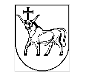 KAUNO MIESTO SAVIVALDYBĖS TARYBASPRENDIMASDĖL KAUNO MIESTO SAVIVALDYBĖS TARYBOS 2016 M. VASARIO 23 D. SPRENDIMO NR. T-81 „DĖL KAUNO MIESTO SAVIVALDYBĖS BENDROJO UGDYMO MOKYKLŲ TINKLO PERTVARKOS 2016–2020 METŲ BENDROJO PLANO PATVIRTINIMO“ PAKEITIMO2017 m. kovo 28 d. Nr. T-174KaunasVadovaudamasi Lietuvos Respublikos vietos savivaldos įstatymo 18 straipsnio 1 dalimi, Lietuvos Respublikos švietimo įstatymo 28 straipsniu, 58 straipsnio 1 dalies 3 punktu ir Mokyklų, vykdančių formaliojo švietimo programas, tinklo kūrimo taisyklėmis, patvirtintomis Lietuvos Respublikos Vyriausybės 2011 m. birželio 29 d. nutarimu Nr. 768 „Dėl Mokyklų, vykdančių formaliojo švietimo programas, tinklo kūrimo taisyklių patvirtinimo“, Kauno miesto savivaldybės taryba  n u s p r e n d ž i a:Pakeisti Kauno miesto savivaldybės bendrojo ugdymo mokyklų tinklo pertvarkos 2016–2020 metų bendrojo plano, patvirtinto Kauno miesto savivaldybės tarybos 2016 m. vasario 23 d. sprendimu Nr. T-81 „Dėl Kauno miesto savivaldybės bendrojo ugdymo mokyklų tinklo pertvarkos 2016–2020 metų bendrojo plano patvirtinimo“, 1 priedo lentelę:1.	Pakeisti 2 punktą ir jį išdėstyti taip:2.	Pakeisti 55 punktą ir jį išdėstyti taip:3.	Pakeisti 57 punktą ir jį išdėstyti taip:Savivaldybės meras	Visvaldas Matijošaitis„2.Prezidento Valdo Adamkaus gimnazijaPriešmokyklinio, pradinio, pagrindinio ir vidurinio ugdymo programosSavivaldybė ir Vilkaviškio arkivyskupijos kurijaMokinių (klasių) skaičius – 573 (28)Nuo 2018-08-31 priešmokyklinio, pradinio, pagrindinio ir vidurinio ugdymo programos įgyvendinamos pastateBitininkų g. 31–Prezidento Valdo Adamkaus gimnazijaPriešmokyklinio, pradinio, pagrindinio ir vidurinio ugdymo programos“.„55.Kauno Stasio Lozoraičio pagrindinė mokyklaPriešmokyklinio, pradinio ir pagrindinio ugdymo programosSavivaldybėMokinių (klasių) skaičius – 296 (17)Reorganizuojama prijungiant   prie Kauno Jono ir Petro Vileišių mokyklos-daugiafunkcio centro2017-08-31Kauno Jono ir Petro Vileišių mokykla--daugiafunkcis centrasIkimokyklinio, priešmokyklinio, pradinio ir pagrindinio ugdymo programos“.„57.Kauno Jono ir Petro Vileišių mokykla--daugiafunkcis centrasIkimokyklinio, priešmokyklinio, pradinio ir pagrindinio ugdymo programos SavivaldybėMokinių (klasių) skaičius –531 (26)Dalyvauja Kauno Stasio Lozoraičio pagrindinės mokyklos reorganizavimo procese 2017-08-31Kauno Jono ir Petro Vileišių mokykla--daugiafunkcis centrasIkimokyklinio, priešmokyklinio, pradinio ir pagrindinio ugdymo programos“.